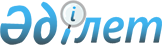 О внесении изменений в решение Саранского городского маслихата от 21 декабря 2022 года № 186 "О городском бюджете на 2023-2025 годы"Решение Саранского городского маслихата Карагандинской области от 23 ноября 2023 года № 73
      Саранский городской маслихат РЕШИЛ:
      1. Внести в решение Саранского городского маслихата "О городском бюджете на 2023-2025 годы" от 21 декабря 2022 года № 186 следующие изменения:
      пункт 1 изложить в новой редакции:
      "1. Утвердить городской бюджет на 2023 – 2025 годы согласно приложениям 1, 2, 3, соответственно, в том числе на 2023 год, в следующих объемах:
      1) доходы – 12 378 834 тысяч тенге, в том числе по:
      налоговым поступлениям – 4 919 843 тысяч тенге;
      неналоговым поступлениям – 100 290 тысяч тенге;
      поступлениям от продажи основного капитала – 189 258 тысяч тенге;
      поступлениям трансфертов – 7 169 443 тысяч тенге;
      2) затраты – 12 801 721 тысяч тенге;
      3) чистое бюджетное кредитование – - 40 104 тысяч тенге:
      бюджетные кредиты – 0 тысяч тенге;
      погашение бюджетных кредитов – 40 104 тысяч тенге;
      4) сальдо по операциям с финансовыми активами – 537 100 тысяч тенге:
      приобретение финансовых активов – 537 100 тысяч тенге;
      поступления от продажи финансовых активов государства – 0 тысяч тенге;
      5) дефицит (профицит) бюджета – - 919 883 тысяч тенге;
      6) финансирование дефицита (использование профицита) бюджета – 919 883 тысяч тенге:
      поступление займов – 0 тысяч тенге;
      погашение займов – 33 647 тысяч тенге;
      используемые остатки бюджетных средств – 953 530 тысяч тенге.";
      пункт 4 изложить в новой редакции:
      "4. Утвердить резерв акимата города Сарани на 2023 год в размере 96 392 тысяч тенге.";
      приложение 1, 4 к указанному решению изложить в новой редакции согласно приложениям 1, 2 к настоящему решению.
      2. Настоящее решение вводится в действие с 1 января 2023 года. Городской бюджет на 2023 год Целевые трансферты, выделенные из вышестоящих бюджетов городу Сарани на 2023 год
					© 2012. РГП на ПХВ «Институт законодательства и правовой информации Республики Казахстан» Министерства юстиции Республики Казахстан
				
      Председатель маслихата

О. Баймаганбетов
Приложение 1 к решению
Саранского городского маслихата
от 23 ноября 2023 года
№ 73Приложение 1 к решению
Саранского городского маслихата
от 21 декабря 2022 года
№ 186
Категория
Категория
Категория
Категория
Сумма (тысяч тенге)
Класс
Класс
Класс
Сумма (тысяч тенге)
Подкласс
Подкласс
Сумма (тысяч тенге)
Наименование
Сумма (тысяч тенге)
1
2
3
4
5
I. Доходы
12 378 834
1
Налоговые поступления
4 919 843
01
Подоходный налог
3 186 753
1
Корпоративный подоходный налог
1 797 362
2
Индивидуальный подоходный налог
1 389 391
03
Социальный налог
945 817
1
Социальный налог
945 817
04
Hалоги на собственность
600 136
1
Hалоги на имущество
227 424
3
Земельный налог
247 606 
4
Hалог на транспортные средства
125 106
05
Внутренние налоги на товары, работы и услуги
134724
2
Акцизы
4282
3
Поступления за использование природных и других ресурсов
96491
4
Сборы за ведение предпринимательской и профессиональной деятельности
33 951
08
Обязательные платежи, взимаемые за совершение юридически значимых действий и (или) выдачу документов уполномоченными на то государственными органами или должностными лицами
52413
1
Государственная пошлина
52413
2
Неналоговые поступления
100290
01
Доходы от государственной собственности
24807
5
Доходы от аренды имущества, находящегося в государственной собственности
24707
7
Вознаграждения по кредитам, выданным из государственного бюджета
100
03
Поступления денег от проведения государственных закупок, организуемых государственными учреждениями, финансируемыми из государственного бюджета
3654
1
Поступления денег от проведения государственных закупок, организуемых государственными учреждениями, финансируемыми из государственного бюджета
3654
06
Прочие неналоговые поступления
71829
1
Прочие неналоговые поступления
71829
3
Поступления от продажи основного капитала
189 258
01
Продажа государственного имущества, закрепленного за государственными учреждениями
154 550
1
Продажа государственного имущества, закрепленного за государственными учреждениями
154 550
03
Продажа земли и нематериальных активов
34708
1
Продажа земли
7137
2
Продажа нематериальных активов
27 571
4
Поступления трансфертов 
7 169 443
02
Трансферты из вышестоящих органов государственного управления
7 169 443
2
Трансферты из областного бюджета
7 169 443
Функциональная группа
Функциональная группа
Функциональная группа
Функциональная группа
Функциональная группа
Сумма (тысяч тенге)
Функциональная подгруппа
Функциональная подгруппа
Функциональная подгруппа
Функциональная подгруппа
Сумма (тысяч тенге)
Администратор бюджетных программ
Администратор бюджетных программ
Администратор бюджетных программ
Сумма (тысяч тенге)
Программа
Программа
Сумма (тысяч тенге)
Наименование
Сумма (тысяч тенге)
1
2
3
4
5
6
II. Затраты
12 801 721
01
Государственные услуги общего характера
747 838
1
Представительные, исполнительные и другие органы, выполняющие общие функции государственного управления
333 742
112
Аппарат маслихата района (города областного значения)
53321
001
Услуги по обеспечению деятельности маслихата района (города областного значения)
53321
122
Аппарат акима района (города областного значения)
280421
001
Услуги по обеспечению деятельности акима района (города областного значения)
275573
003
Капитальные расходы государственного органа 
4848
2
Финансовая деятельность
73291
459
Отдел экономики и финансов района (города областного значения)
3329
003
Проведение оценки имущества в целях налогообложения
3329
489
Отдел государственных активов и закупок района (города областного значения)
69962
001
Услуги по реализации государственной политики в области управления государственных активов и закупок на местном уровне
51786
005
Приватизация, управление коммунальным имуществом, постприватизационная деятельность и регулирование споров, связанных с этим
18176
5
Планирование и статистическая деятельность
640
459
Отдел экономики и финансов района (города областного значения)
640
061
Экспертиза и оценка документации по вопросам бюджетных инвестиций и государственно-частного партнерства, в том числе концессии
640
9
Прочие государственные услуги общего характера
340165
458
Отдел жилищно-коммунального хозяйства, пассажирского транспорта и автомобильных дорог района (города областного значения)
262215
001
Услуги по реализации государственной политики на местном уровне в области жилищно-коммунального хозяйства, пассажирского транспорта и автомобильных дорог
89050
113
Целевые текущие трансферты нижестоящим бюджетам
173165
459
Отдел экономики и финансов района (города областного значения)
77950
001
Услуги по реализации государственной политики в области формирования и развития экономической политики, государственного планирования, исполнения бюджета и управления коммунальной собственностью района (города областного значения)
69471
015
Капитальные расходы государственного органа
1370
113
Целевые текущие трансферты нижестоящим бюджетам
7109
02
Оборона
36510
1
Военные нужды
32399
122
Аппарат акима района (города областного значения)
32399
005
Мероприятия в рамках исполнения всеобщей воинской обязанности
32399
2
Организация работы по чрезвычайным ситуациям
4111
122
Аппарат акима района (города областного значения)
4111
006
Предупреждение и ликвидация чрезвычайных ситуаций масштаба района (города областного значения)
3865
007
Мероприятия по профилактике и тушению степных пожаров районного (городского) масштаба, а также пожаров в населенных пунктах, в которых не созданы органы государственной противопожарной службы
246
03
Общественный порядок, безопасность, правовая, судебная, уголовно-исполнительная деятельность
51745
9
Прочие услуги в области общественного порядка и безопасности
51745
458
Отдел жилищно-коммунального хозяйства, пассажирского транспорта и автомобильных дорог района (города областного значения)
51745
021
Обеспечение безопасности дорожного движения в населенных пунктах
51745
06
Социальная помощь и социальное обеспечение
913428
1
Социальное обеспечение
22319
451
Отдел занятости и социальных программ района (города областного значения)
22319
005
Государственная адресная социальная помощь
22319
2
Социальная помощь
791080
451
Отдел занятости и социальных программ района (города областного значения)
791080
002
Программа занятости
142895
006
Оказание жилищной помощи
6130
007
Социальная помощь отдельным категориям нуждающихся граждан по решениям местных представительных органов
88612
010
Материальное обеспечение детей с инвалидностью, воспитывающихся и обучающихся на дому
939
014
Оказание социальной помощи нуждающимся гражданам на дому
172303
017
Обеспечение нуждающихся лиц с инвалидностью протезно-ортопедическими, сурдотехническими и тифлотехническими средствами, специальными средствами передвижения, обязательными гигиеническими средствами, а также предоставление услуг санаторно-курортного лечения, специалиста жестового языка, индивидуальных помощников в соответствии с индивидуальной программой реабилитации лица с инвалидностью
350398
023
Обеспечение деятельности центров занятости населения
29803
9
Прочие услуги в области социальной помощи и социального обеспечения
100029
451
Отдел занятости и социальных программ района (города областного значения)
100029
001
Услуги по реализации государственной политики на местном уровне в области обеспечения занятости и реализации социальных программ для населения
64845
011
Оплата услуг по зачислению, выплате и доставке пособий и других социальных выплат
700
050
Обеспечение прав и улучшение качества жизни лиц с инвалидностью в Республике Казахстан
11565
113
Целевые текущие трансферты нижестоящим бюджетам
22919
07
Жилищно-коммунальное хозяйство
7 128 676
1
Жилищное хозяйство
1417203
458
Отдел жилищно-коммунального хозяйства, пассажирского транспорта и автомобильных дорог района (города областного значения)
146095
003
Организация сохранения государственного жилищного фонда
19285
005
Снос аварийного и ветхого жилья
126810
467
Отдел строительства района (города областного значения)
1266058
003
Проектирование и (или) строительство, реконструкция жилья коммунального жилищного фонда
818959
004
Проектирование, развитие и (или) обустройство инженерно-коммуникационной инфраструктуры
320596
098
Приобретение жилья коммунального жилищного фонда
126503
479
Отдел жилищной инспекции района (города областного значения)
5050
001
Услуги по реализации государственной политики на местном уровне в области жилищного фонда
5050
2
Коммунальное хозяйство
4 611 587
458
Отдел жилищно-коммунального хозяйства, пассажирского транспорта и автомобильных дорог района (города областного значения)
728594
011
Обеспечение бесперебойного теплоснабжения малых городов
488594
012
Функционирование системы водоснабжения и водоотведения
240000
467
Отдел строительства района (города областного значения)
3 882 993
005
Развитие коммунального хозяйства
3 401 908
006
Развитие системы водоснабжения и водоотведения
481085
3
Благоустройство населенных пунктов
1 099 886
458
Отдел жилищно-коммунального хозяйства, пассажирского транспорта и автомобильных дорог района (города областного значения)
1 099 886
015
Освещение улиц в населенных пунктах
185183
016
Обеспечение санитарии населенных пунктов
124395
017
Содержание мест захоронений и захоронение безродных
6179
018
Благоустройство и озеленение населенных пунктов
784129
08
Культура, спорт, туризм и информационное пространство
811 142
1
Деятельность в области культуры
145429
457
Отдел культуры, развития языков, физической культуры и спорта района (города областного значения)
145429
003
Поддержка культурно-досуговой работы
145429
2
Спорт
312034
457
Отдел культуры, развития языков, физической культуры и спорта района (города областного значения)
88880
008
Развитие массового спорта и национальных видов спорта
60032
009
Проведение спортивных соревнований на районном (города областного значения) уровне
7858
010
Подготовка и участие членов сборных команд района (города областного значения) по различным видам спорта на областных спортивных соревнованиях
20990
467
Отдел строительства района (города областного значения)
223154
008
Развитие объектов спорта
223154
3
Информационное пространство
126318
456
Отдел внутренней политики района (города областного значения)
1625
002
Услуги по проведению государственной информационной политики
1625
457
Отдел культуры, развития языков, физической культуры и спорта района (города областного значения)
124693
006
Функционирование районных (городских) библиотек
103181
007
Развитие государственного языка и других языков народа Казахстана
21512
9
Прочие услуги по организации культуры, спорта, туризма и информационного пространства
227361
456
Отдел внутренней политики района (города областного значения)
112117
001
Услуги по реализации государственной политики на местном уровне в области информации, укрепления государственности и формирования социального оптимизма граждан
66562
003
Реализация мероприятий в сфере молодежной политики
45555
457
Отдел культуры, развития языков, физической культуры и спорта района (города областного значения)
115244
001
Услуги по реализации государственной политики на местном уровне в области культуры, развития языков, физической культуры и спорта
83537
032
Капитальные расходы подведомственных государственных учреждений и организаций
1598
113
Целевые текущие трансферты нижестоящим бюджетам
30109
10
Сельское, водное, лесное, рыбное хозяйство, особо охраняемые природные территории, охрана окружающей среды и животного мира, земельные отношения
87145
9
Прочие услуги в области сельского, водного, лесного, рыбного хозяйства, охраны окружающей среды и земельных отношений
87145
806
Отдел сельского хозяйства, земельных отношений и предпринимательства района (города областного значения)
87145
001
Услуги по реализации государственной политики на местном уровне в области развития сельского хозяйства, земельных отношений и предпринимательства
87145
11
Промышленность, архитектурная, градостроительная и строительная деятельность
92032
2
Архитектурная, градостроительная и строительная деятельность
92032
467
Отдел строительства района (города областного значения)
71182
001
Услуги по реализации государственной политики на местном уровне в области строительства
71182
468
Отдел архитектуры и градостроительства района (города областного значения)
20850
001
Услуги по реализации государственной политики в области архитектуры и градостроительства на местном уровне
20850
12
Транспорт и коммуникации
1552258
1
Автомобильный транспорт
1124019
458
Отдел жилищно-коммунального хозяйства, пассажирского транспорта и автомобильных дорог района (города областного значения)
1124019
023
Обеспечение функционирования автомобильных дорог
539758
045
Капитальный и средний ремонт автомобильных дорог районного значения и улиц населенных пунктов
584261
9
Прочие услуги в сфере транспорта и коммуникаций
428239
458
Отдел жилищно-коммунального хозяйства, пассажирского транспорта и автомобильных дорог района (города областного значения)
428239
037
Субсидирование пассажирских перевозок по социально значимым городским (сельским), пригородным и внутрирайонным сообщениям
428239
13
Прочие
314960
3
Поддержка предпринимательской деятельности и защита конкуренции
95256
467
Отдел строительства района (города областного значения)
93402
026
Развитие индустриальной инфраструктуры в рамках национального проекта по развитию предпринимательства на 2021 – 2025 годы
93402
806
Отдел сельского хозяйства, земельных отношений и предпринимательства района (города областного значения)
1854
012
Поддержка предпринимательской деятельности
1854
9
Прочие
219704
458
Отдел жилищно-коммунального хозяйства, пассажирского транспорта и автомобильных дорог района (города областного значения)
123312
044
Текущее обустройство моногородов
123312
459
Отдел экономики и финансов района (города областного значения)
96392
012
Резерв местного исполнительного органа района (города областного значения) 
96392
14
Обслуживание долга
158548
1
Обслуживание долга
158548
459
Отдел экономики и финансов района (города областного значения)
158548
021
Обслуживание долга местных исполнительных органов по выплате вознаграждений и иных платежей по займам из областного бюджета
158548
15
Трансферты
907439
1
Трансферты
907439
459
Отдел экономики и финансов района (города областного значения)
907439
006
Возврат неиспользованных (недоиспользованных) целевых трансфертов
312321
024
Целевые текущие трансферты из нижестоящего бюджета на компенсацию потерь вышестоящего бюджета в связи с изменением законодательства
247413
038
Субвенции
347678
054
Возврат сумм неиспользованных (недоиспользованных) целевых трансфертов, выделенных из республиканского бюджета за счет целевого трансферта из Национального фонда Республики Казахстан
27
III. Чистое бюджетное кредитование
-40104
Бюджетные кредиты 
0
Категория
Категория
Категория
Категория
Сумма (тысяч тенге)
Класс
Класс
Класс
Сумма (тысяч тенге)
Подкласс
Подкласс
Сумма (тысяч тенге)
Наименование
Сумма (тысяч тенге)
1
2
3
4
5
5
Погашение бюджетных кредитов
40104
Погашение бюджетных кредитов
40104
01
Погашение бюджетных кредитов
40104
1
Погашение бюджетных кредитов, выданных из государственного бюджета
40104
Функциональная группа 
Функциональная группа 
Функциональная группа 
Функциональная группа 
Функциональная группа 
Сумма (тысяч тенге)
Функциональная подгруппа
Функциональная подгруппа
Функциональная подгруппа
Функциональная подгруппа
Сумма (тысяч тенге)
Администратор бюджетных программ 
Администратор бюджетных программ 
Администратор бюджетных программ 
Сумма (тысяч тенге)
Программа 
Программа 
Сумма (тысяч тенге)
Наименование
Сумма (тысяч тенге)
1
2
3
4
5
6
IV. Сальдо по операциям с финансовыми активами
537100
Приобретение финансовых активов
537100
Функциональная группа
Функциональная группа
Функциональная группа
Функциональная группа
Функциональная группа
Сумма (тысяч тенге)
Функциональная подгруппа
Функциональная подгруппа
Функциональная подгруппа
Функциональная подгруппа
Сумма (тысяч тенге)
Администратор бюджетных программ
Администратор бюджетных программ
Администратор бюджетных программ
Сумма (тысяч тенге)
Программа
Программа
Сумма (тысяч тенге)
Наименование
Сумма (тысяч тенге)
1
2
3
4
5
6
13
Прочие
537100
9
Прочие
537100
458
Отдел жилищно-коммунального хозяйства, пассажирского транспорта и автомобильных дорог района (города областного значения)
537100
065
Формирование или увеличение уставного капитала юридических лиц
537100
Категория
Категория
Категория
Категория
Сумма (тысяч тенге)
Класс
Класс
Класс
Сумма (тысяч тенге)
 Подкласс
 Подкласс
Сумма (тысяч тенге)
Наименование
Сумма (тысяч тенге)
1
2
3
4
5
Поступление от продажи финансовых активов государства
0
Наименование
Сумма (тысяч тенге)
1
2
V. Дефицит (профицит) бюджета 
-919883
VI. Финансирование дефицита (использование профицита) бюджета 
919883
Функциональная группа
Функциональная группа
Функциональная группа
Функциональная группа
Функциональная группа
Сумма (тысяч тенге)
Функциональная подгруппа
Функциональная подгруппа
Функциональная подгруппа
Функциональная подгруппа
Сумма (тысяч тенге)
Администратор бюджетных программ
Администратор бюджетных программ
Администратор бюджетных программ
Сумма (тысяч тенге)
Программа
Программа
Сумма (тысяч тенге)
Наименование
Сумма (тысяч тенге)
1
2
3
4
5
6
16
Погашение займов
33647
1
Погашение займов
33647
459
Отдел экономики и финансов района (города областного значения)
33647
005
Погашение долга местного исполнительного органа перед вышестоящим бюджетом
33647Приложение 2 к решению
Саранского городского маслихата
от 23 ноября 2023 года
№ 73Приложение 4 к решению
Саранского городского маслихата
от 21 декабря 2022 года
№ 186
Наименование
Сумма, (тысяч тенге)
1
2
Всего
4 836 464
в том числе:
Целевые текущие трансферты
423847
за счет республиканского бюджета 
96000
на приобретение жилья коммунального жилищного фонда для социально уязвимых слоев населения
96000
за счет областного бюджета, в том числе:
327 847
на жилищно-коммунальное хозяйство
250579
на проведение среднего ремонта автомобильных дорог районного значения (улиц города) и улиц населенных пунктов
77268
Целевые трансферты на развитие:
4 412 617
из республиканского бюджета, в том числе:
500000
Подключение домов и объектов соцкультбыта, к тепловым сетям подземной прокладки город Сарань, Карагандинской области
500000
за счет целевого трансферта из Национального фонда Республики Казахстан
2616055
Строительство котельной в городе Сарань (незавершенное строительство)
1705296
Подключение домов и объектов соцкультбыта к тепловым сетям подземной прокладки город Сарань, Карагандинская область
600000
Строительство резервуара на второй водоподъем в городе Сарани Карагандинской области
310759
из областного бюджета, в том числе:
1 296 562
Подключение домов и объектов соцкультбыта, к тепловым сетям подземной прокладки город Сарань, Карагандинской области
100000
Строительство физкультурно-оздоровительного комплекса на 150 зрительских мест, расположенного в районе дома №16 "Б" по улице Первомайская, поселок Актас
200000
Реконструкция дома, по адресу: город Сарань, микрорайон 3, дом №19 (РТИ)
500000
Строительство котельной в городе Сарань (незавершенное строительство)
496562